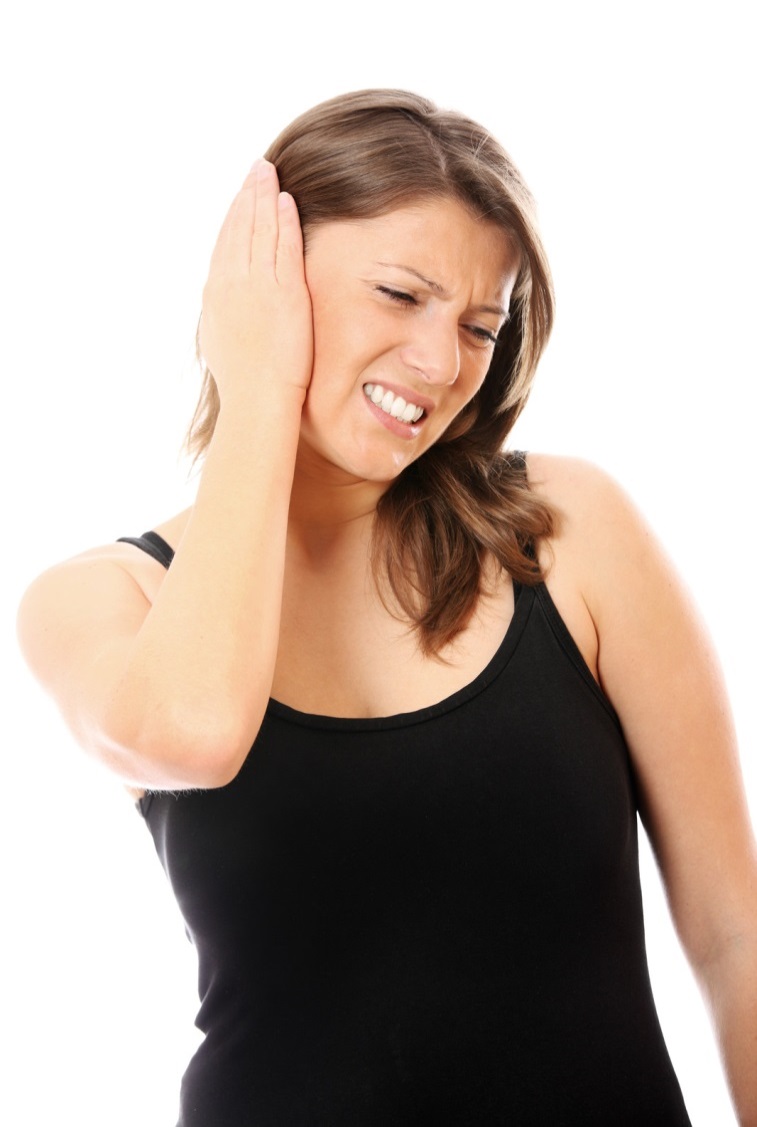 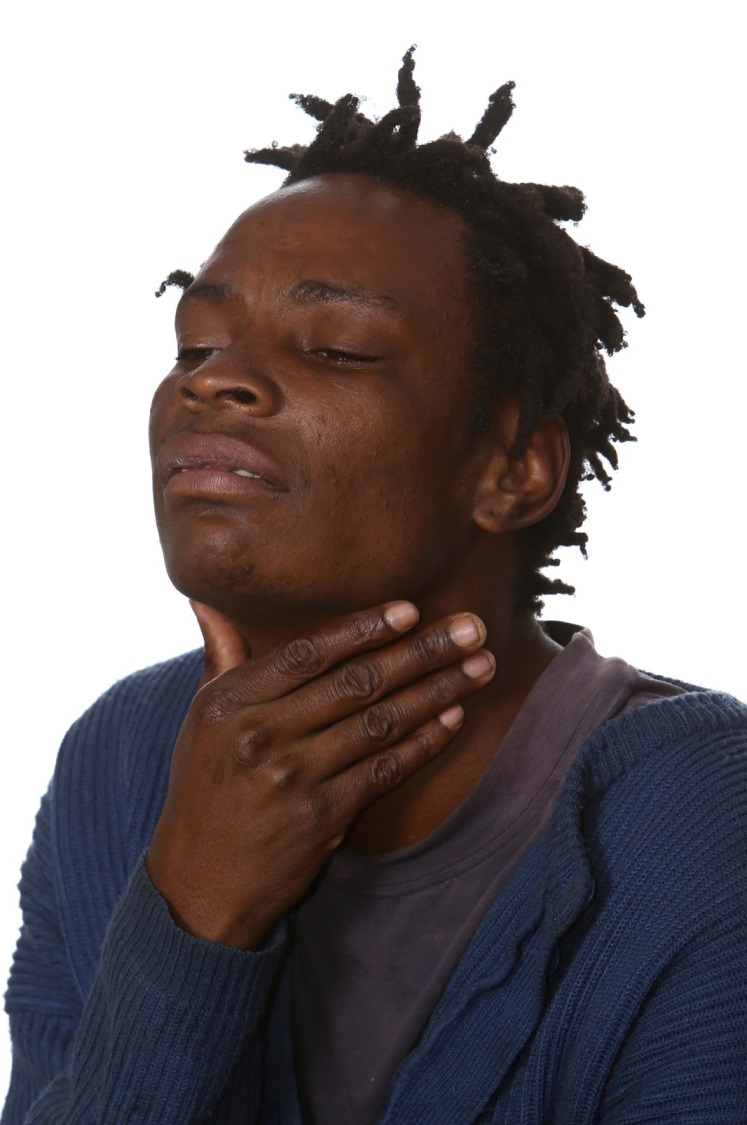 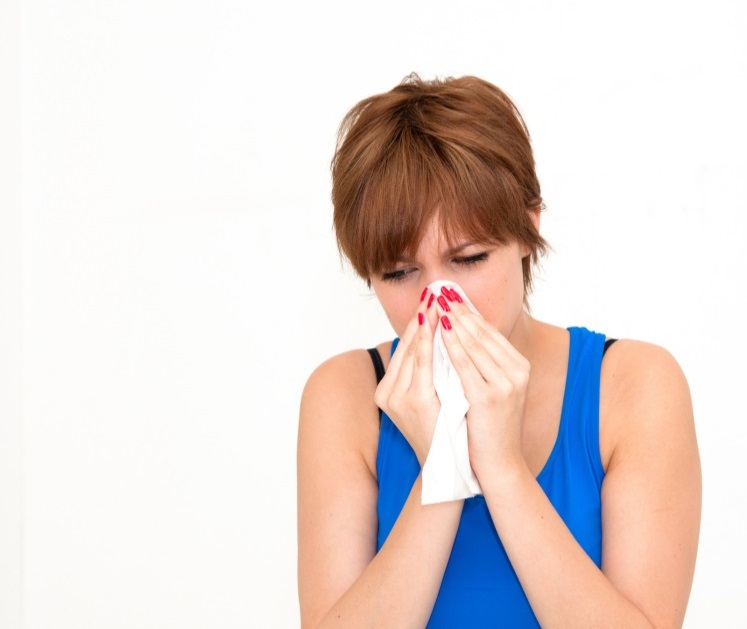 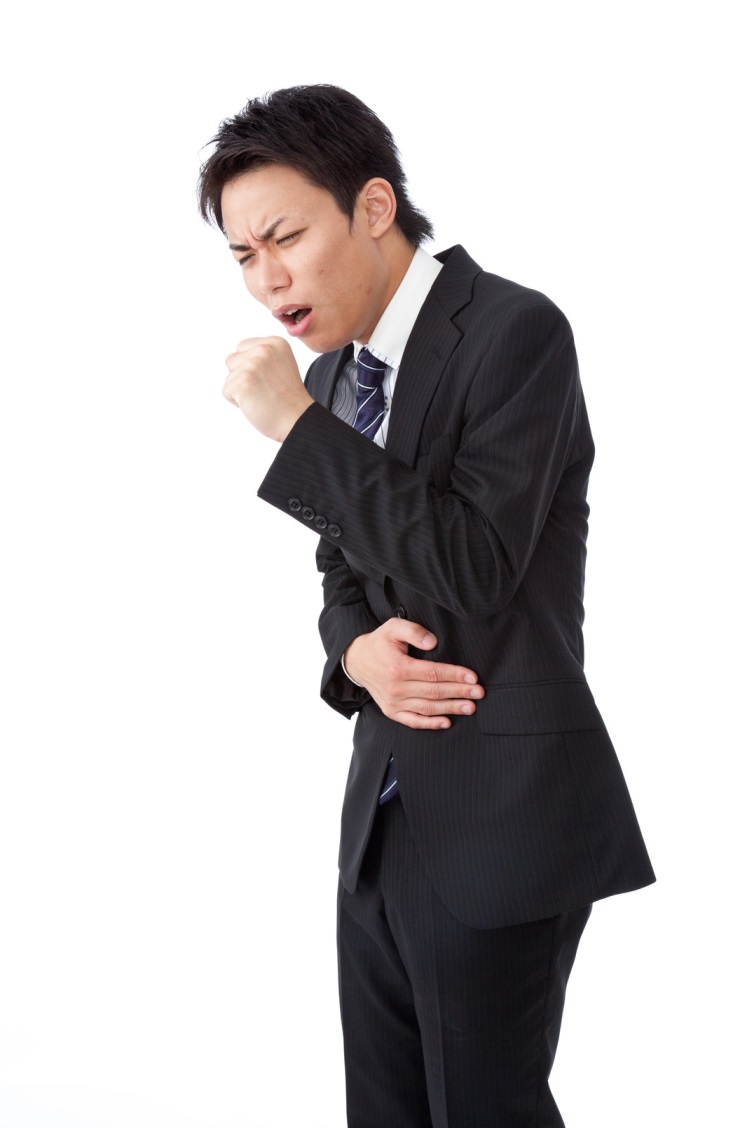 MoTuWeThFrSaSu12345678910111213141516171819202122232425262728293031MoTuWeThFrSaSu12345678910111213141516171819202122232425262728293031MoTuWeThFrSaSu12345678910111213141516171819202122232425262728293031MoTuWeThFrSaSu12345678910111213141516171819202122232425262728293031